Технологическая карта 10Б класса 27 маяКроссворд по теме: «Типы химических реакций» (27.05).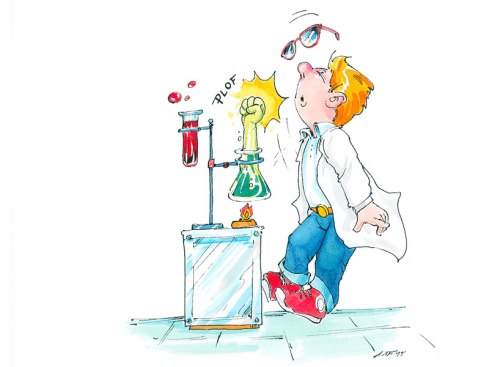 Вопросы к кроссворду: Реакция соединения двух или более мономеров.Один из видов химических реакций, где при взаимодействии веществ с водой происходит разложение исходной молекулы с образованием новых соединений.Процесс образования высокомолекулярного вещества путём многократного присоединения молекул низкомолекулярного вещества.Эффективный способ превращения парафиновых углеводородов, которые являются преобладающей группой в составе нефти, в ароматические-реакция ….Реакция взаимодействия спиртов и карбоновых кислот.Реакция взаимодействия углеводородов с элементами VII группы Периодической таблицы Д. И. Менделеева.Реакция присоединения водорода по кратной связи.Реакции замещения, в которых атаку осуществляет частица, имеющая дефицит электронов.Реакция просоединения молекулы воды по кратной связи. Реакция получения галогенпроизводного.Реакция присоединения водорода по кратной связи, обычно в присутствии катализаторов.Реакции замещения, в которых атаку осуществляет реагент, несущий неподеленную электронную пару.Отщепление двух атомов или групп атомов от соседних атомов углерода с образованием между ними π-связи.К какому типу относится реакция между аммиачным раствором оксида серебра и альдегидами.Химические реакции между веществами, находящимися в одной фазе.Дата урокаурокПредметНаименование темы урокаВиды деятельностиВиды деятельностиКонтрольКонтрольКонтрольКонсультации (указать контактную информацию)Дата урокаурокПредметНаименование темы урокаРабота с учебником и тетрадьюРабота с электронными ресурсамиФорма контроляДата контроляМесто размещения выполненного д/з Консультации (указать контактную информацию)27.051Русский языкПовторение. Орфоэпические нормыВласенков АИ. Русский язык. 10-11 классы: учеб. для общеобразоват. учреждений: базовый уровень-4 изд.- М.: Просвещение, 2012просмотреть на  РЭШ урок № 4, выполнить контрольные задания 1, 2 на РЭШ  урок № 4ДЗ  Работа с орфоэпическим словаремОнлайн-урок № 4 на РЭШ https://resh.edu.ru/subject/lesson/3612/start/9556/Контрольные задания 1,2 на РЭШ урок № 4 https://resh.edu.ru/subject/lesson/3612/control/1/27.05На электронной почте учителя l104SEE@yandex.ruЭлектронная почта учителя,l104SEE@yandex.ru скайп   mw-school55@yandex.ruWhatsApp89283782622Ежедневно 15.00-18.002История Наука и искусство в XVΙΙΙ – XΙX вв.Загладин Н.В., Симония Н.А. Всеобщая история с древнейших времен до конца XIX в.10 кл.§ 40, с.332-339Онлайн-урокhttps://www.youtube.com/watch?v=CVRoROcuOWgС.339 таблица «Научные достижения XVIII – XIX вв.»28.05https://resh.edu.ru/subject/lesson/2539/train/#205298Электронная почта учителя, классного руководителя,  WhatsApp, Ежедневно 15.00-18.003Обществознание Урок повторения«Человек и общество»Обществознание. 10 класс. Л.Н.Боголю-бов, Ю.И.Аверь-янов, Н.И.Городе-цкая под редакцией Л.Н.Боголю-бова, А.Ю.Лазебниковой.§30, с.343-351-Повторение изученного материала28.05https://resh.edu.ru/subject/lesson/5483/train/226471/Электронная почта учителя, классного руководителя,  WhatsApp, Ежедневно 15.00-18.004Физическая культураО.Ф.П. Круговая тренировкаhttps://resh.edu.ru/subject/lesson/4783/main/226106/Тестирование на РЭШ27.05РЭШЭлектронная почта учителя, WhatsApp 89283588784, Ежедневно 15.00-18.005ХимияУрок повторения.«Типы химических реакций в органической химии»Кроссворд смотри ниже.Химия -10 О. С. Габриелян, ООО«Дрофа» 2013г. кроссворд https://vpr-klass.com/uchebniki/himiya/10_klass_gabrielyan/10kl_gabrielyan_uchebnik_chitat'_onlajn.htmlhttps://videouroki.net/blog/videourok-po-khimii-tipy-khimicheskikh-reaktsiy-v-organicheskoy-khimii.htmlВыполнить кроссворд: «Типы химических реакций в органической химии» не переписывая, а прямо в технологической карте. Прислать работу: 28.05. (только кроссворд).valentina.solovieva2017@yandex.ruЭлектронная почта учителя, классного руководителя,  WhatsApp, Ежедневно 15.00-18.006Алгебра и начала анализаПовторение. Преобразование тригонометрических выражений№27.8, №28.10, №29.7, №30.3 прислать фото работыvorobeva.viktoriya.73@mail.ruУчиру-алгебра и начала-анализа-повторениеприслать фото работыvorobeva.viktoriya.73@mail.ru27.05Электронная почта учителя, vorobeva.viktoriya.73@mail.ruЕжедневно 15.00-18.0012345678910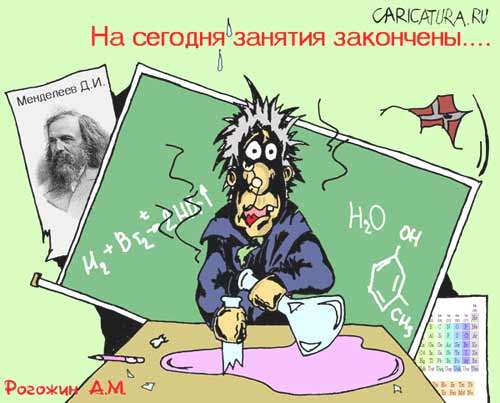 1112131415